NOVENA IN HONOUR OF THE VISITATION OF THE BLESSED VIRGIN MARYBegins May 22
Ends May 30
Feast Day May 31Repeat the Prayer for 9 Days.I greet you, ever blessed Virgin, Mother of God, throne of grace, miracle of almighty power! I greet you, sanctuary of the Most Holy Trinity and Queen of the Universe, Mother of mercy and refuge of sinners!
Most loving Mother, attracted by your beauty and sweetness, and by your tender compassion, I confidently turn to you, and beg of you obtain for me of your dear Son the favor I request in this novena: (state your specific request or intention here!) Obtain for me also, Queen of Heaven, the most lively contrition for my many sins and the grace to imitate closely those virtues which you practiced so faithfully, especially humility, purity and obedience. Above all, I beg you to be my mother and protectress, to receive me into number of your devoted children, and to guide me from your high throne of glory. Do not reject my petitions, Mother of mercy! Have pity on me, and do not abandon me during life or at the moment of my death. Daughter of the Eternal Father, Mother of the Eternal Son, Spouse of the Holy Spirit, Temple of the Adorable Trinity, pray for me. Immaculate and tender Heart of Mary, refuge of the needy and hope of sinners, filled with the most lively respect, love, and gratitude, I devote myself forever to your service, and I offer you my heart with all that I am and all that is mine. Accept this offering, sweet Queen of Heaven and Earth, and obtain for me of your dear Son, Jesus Christ, the favors I ask through your intercession in this novena. Obtain for me also a generous, constant love of God, perfect submission to His holy Will, the true spirit of a Christian, and the grace of final perseverance. Amen.Let us Pray
Almighty ever-living God, who, while the Blessed Virgin Mary was carrying your Son in her womb, inspired her to visit Elizabeth, grant us, we pray, that, faithful to the promptings of the Spirit, we may magnify your greatness with the Virgin Mary at all times. Through our Lord Jesus Christ, your Son, who lives and reigns with you in the unity of the Holy Spirit, one God, for ever and ever. Amen.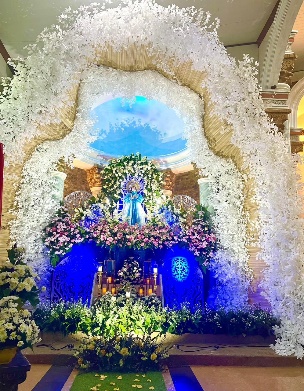 